Утвержденпостановлением главы городского округа Лыткарино                                                                        25.01.2022  №  33-пПЛАНпротиводействия коррупции в городском округе Лыткарино Московской областина 2022 год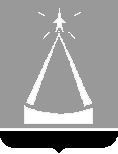 ГЛАВА  ГОРОДСКОГО  ОКРУГА  ЛЫТКАРИНО  МОСКОВСКОЙ  ОБЛАСТИПОСТАНОВЛЕНИЕ25.01.2022  №  33-пг.о. ЛыткариноОб утверждении Плана противодействия коррупции в городском округе Лыткарино Московской области на 2022 годВ соответствии с Федеральным законом от 25.12.2008 № 273-ФЗ 
«О противодействии коррупции», Указом Президента Российской Федерации от 16.08.2021 № 478 «О Национальном плане противодействия коррупции на 2021-2024 годы», Законом Московской области от 10.04.2009 № 31/2009-ОЗ «О мерах по противодействию коррупции в Московской области», и в целях обеспечения комплексного подхода к реализации мер по противодействию коррупции в городском округе Лыткарино Московской области, постановляю:1. Утвердить План противодействия коррупции в городском округе Лыткарино Московской области на 2022 год согласно приложению.2. Заместителю главы Администрации - управляющему делами Администрации городского округа Лыткарино (Е.С.Завьялова) обеспечить опубликование настоящего постановления в установленном порядке и размещение на официальном сайте городского округа Лыткарино Московской области в сети «Интернет».3. Контроль за исполнением настоящего постановления оставляю за собой.К.А. Кравцов№ п/п Наименование мероприятия Наименование мероприятия Сроквыполнения Сроквыполнения Сроквыполнения Исполнители Исполнители 1 2 2 3 3 3 4 4 Усиление контроля за использованием бюджетных средств Усиление контроля за использованием бюджетных средств Усиление контроля за использованием бюджетных средств Усиление контроля за использованием бюджетных средств Усиление контроля за использованием бюджетных средств Усиление контроля за использованием бюджетных средств Усиление контроля за использованием бюджетных средств Усиление контроля за использованием бюджетных средств 1.1.Организация контроля за соблюдением получателями бюджетных субсидий, муниципальных гарантий целевого использования и возврата бюджетных средствОрганизация контроля за соблюдением получателями бюджетных субсидий, муниципальных гарантий целевого использования и возврата бюджетных средств2022г.2022г.2022г.Финансовое управление г.Лыткарино;органы внутреннего муниципального финансового контроля городского округа Лыткарино Финансовое управление г.Лыткарино;органы внутреннего муниципального финансового контроля городского округа Лыткарино 1.2.Организация работы в строгом соответствии с требованиями Федерального закона от 05.04.2013 № 44-ФЗ «О контрактной системе в сфере закупок товаров, работ, услуг для обеспечения государственных и муниципальных нужд», в том числе проведения сопоставительного анализа закупочных среднерыночных цен на закупаемую продукцию Организация работы в строгом соответствии с требованиями Федерального закона от 05.04.2013 № 44-ФЗ «О контрактной системе в сфере закупок товаров, работ, услуг для обеспечения государственных и муниципальных нужд», в том числе проведения сопоставительного анализа закупочных среднерыночных цен на закупаемую продукцию 2022г.2022г.2022г.МКУ «Комитет по торгам города Лыткарино»; органы контроля в сфере закупок;органы внутреннего муниципального финансового контроля городского округа Лыткарино МКУ «Комитет по торгам города Лыткарино»; органы контроля в сфере закупок;органы внутреннего муниципального финансового контроля городского округа Лыткарино 1.3.Контроль за поступлением доходов от использования муниципального имуществаКонтроль за поступлением доходов от использования муниципального имущества2022г.2022г.2022г.Комитет по управлению имуществом г.ЛыткариноКомитет по управлению имуществом г.Лыткарино1.4.Проведение оценки эффективности использования   имущества, находящегося в муниципальной собственности, в том числе земельных участковПроведение оценки эффективности использования   имущества, находящегося в муниципальной собственности, в том числе земельных участков2022г.2022г.2022г.Комитет по управлению имуществом г.ЛыткариноКомитет по управлению имуществом г.Лыткарино1 2 2 3 3 3 4 1.5.Реализация национальной стратегии противодействия коррупции органами местного самоуправления городского округа Лыткарино при формиро-вании и исполнении бюджета путем реализации мероприятий, исключающих коррупционные проявления при формировании и исполнении бюджета городского округа Лыткарино на 2021 год и на плановый период 2022 и 2023 годовРеализация национальной стратегии противодействия коррупции органами местного самоуправления городского округа Лыткарино при формиро-вании и исполнении бюджета путем реализации мероприятий, исключающих коррупционные проявления при формировании и исполнении бюджета городского округа Лыткарино на 2021 год и на плановый период 2022 и 2023 годов2022г.2022г.2022г.Финансовое управление г.Лыткарино1.6.Предоставление муниципальных преференций в отношении недвижимого муниципального имущества в строгом соответст-вии с Федеральным законом от 26.07.2006 № 135-ФЗ «О защите конкуренции»Предоставление муниципальных преференций в отношении недвижимого муниципального имущества в строгом соответст-вии с Федеральным законом от 26.07.2006 № 135-ФЗ «О защите конкуренции»2022г.2022г.2022г.Администрация городского округа Лыткарино;Комитет по управлению имуществом г.Лыткарино1.7.Осуществление контроля эффективности и целевого использования муниципального имущества муниципальными учреждениями и предприятиями городского округа Лыткарино Осуществление контроля эффективности и целевого использования муниципального имущества муниципальными учреждениями и предприятиями городского округа Лыткарино 2022г.2022г.2022г.Комитет по управлению имуществом г.Лыткарино1.8.Организация и осуществление внешнего муниципального финансового контроля. Обеспечение особого контроля за расходованием бюджетных средств в проверяемых сферах и в органах (организациях), под-верженных наибольшей корруп-циогенности (коррупционным рискам) Организация и осуществление внешнего муниципального финансового контроля. Обеспечение особого контроля за расходованием бюджетных средств в проверяемых сферах и в органах (организациях), под-верженных наибольшей корруп-циогенности (коррупционным рискам) 2022г.2022г.2022г.Контрольно-счетная палата городского округа Лыткарино  1.9.Передача в установленном порядке материалов контроль-ных мероприятий в правоохра-нительные органы и органы Передача в установленном порядке материалов контроль-ных мероприятий в правоохра-нительные органы и органы 2022г.2022г.2022г.Контрольно-счетная палата городского округа Лыткарино  1 2 2 3 3 3 4 прокуратуры города Лыткарино при выявлении фактов незакон-ного использования средств бюджета, в которых усматрива-ются признаки преступления или коррупционного правонаруше-нияпрокуратуры города Лыткарино при выявлении фактов незакон-ного использования средств бюджета, в которых усматрива-ются признаки преступления или коррупционного правонаруше-ния1.10.Работа Совета при главе городского округа Лыткарино по предотвращению и противодействию коррупцииРабота Совета при главе городского округа Лыткарино по предотвращению и противодействию коррупции2022г.2022г.2022г.Администрация городского округа Лыткарино; руководители органов местного самоуправления городского округа Лыткарино1.11.Проведение правовой, организационной, профилакти-ческой и аналитической работы, направленной на выявление личной заинтересованности работников при осуществлении закупок товаров, работ и услуг, которая приводит или может привести к конфликту интересов.Проведение правовой, организационной, профилакти-ческой и аналитической работы, направленной на выявление личной заинтересованности работников при осуществлении закупок товаров, работ и услуг, которая приводит или может привести к конфликту интересов.ПостоянноПостоянноПостоянноРуководители органов местного самоуправления городского округа Лыткарино2. Внедрение антикоррупционных механизмов в рамках реализации кадровой политики в органах местного самоуправления городского округа Лыткарино 2. Внедрение антикоррупционных механизмов в рамках реализации кадровой политики в органах местного самоуправления городского округа Лыткарино 2. Внедрение антикоррупционных механизмов в рамках реализации кадровой политики в органах местного самоуправления городского округа Лыткарино 2. Внедрение антикоррупционных механизмов в рамках реализации кадровой политики в органах местного самоуправления городского округа Лыткарино 2. Внедрение антикоррупционных механизмов в рамках реализации кадровой политики в органах местного самоуправления городского округа Лыткарино 2. Внедрение антикоррупционных механизмов в рамках реализации кадровой политики в органах местного самоуправления городского округа Лыткарино 2. Внедрение антикоррупционных механизмов в рамках реализации кадровой политики в органах местного самоуправления городского округа Лыткарино 2.1.Организация проверок соблюдения муниципальными служащими ограничений и запретов, связанных с муниципальной службой, установленных ст. 13 и 14 Федерального закона от 02.03.2007 № 25-ФЗ «О муниципальной службе в Российской Федерации»Организация проверок соблюдения муниципальными служащими ограничений и запретов, связанных с муниципальной службой, установленных ст. 13 и 14 Федерального закона от 02.03.2007 № 25-ФЗ «О муниципальной службе в Российской Федерации»Организация проверок соблюдения муниципальными служащими ограничений и запретов, связанных с муниципальной службой, установленных ст. 13 и 14 Федерального закона от 02.03.2007 № 25-ФЗ «О муниципальной службе в Российской Федерации»2022г.Заместитель главы Администрации - управляющий делами Администрации городского округа Лыткарино; руководителиорганов местного самоуправления городского округа Лыткарино Заместитель главы Администрации - управляющий делами Администрации городского округа Лыткарино; руководителиорганов местного самоуправления городского округа Лыткарино 2.2.1Организация проверки сведений о доходах, имуществе и обязательствах имущественного 2Организация проверки сведений о доходах, имуществе и обязательствах имущественного 2Организация проверки сведений о доходах, имуществе и обязательствах имущественного 22022г.3Заместитель главы Администрации- управляющий делами 4Заместитель главы Администрации- управляющий делами 4характера, представляемых муниципальными служащими, а также гражданами, претендующими на замещение должностей муниципальной службыхарактера, представляемых муниципальными служащими, а также гражданами, претендующими на замещение должностей муниципальной службыхарактера, представляемых муниципальными служащими, а также гражданами, претендующими на замещение должностей муниципальной службыАдминистрации городского округа Лыткарино; руководители органов местного самоуправления городского округа ЛыткариноАдминистрации городского округа Лыткарино; руководители органов местного самоуправления городского округа Лыткарино2.3.Организация размещения сведений о доходах, расходах, имуществе и обязательствах имущественного характера лиц, замещающих муниципальные должности и должности муниципальной службы в органах местного самоуправления городского округа Лыткарино, и членов их семей в установленном порядкеОрганизация размещения сведений о доходах, расходах, имуществе и обязательствах имущественного характера лиц, замещающих муниципальные должности и должности муниципальной службы в органах местного самоуправления городского округа Лыткарино, и членов их семей в установленном порядке2022г.2022г.Заместитель главы Администрации- управляющий делами Администрации городского округа Лыткарино; руководители органов местного самоуправления городского округа ЛыткариноЗаместитель главы Администрации- управляющий делами Администрации городского округа Лыткарино; руководители органов местного самоуправления городского округа Лыткарино2.4.Проведение профилактической работы с руководителями муниципальных образователь-ных учреждений, направленной на  противодействие коррупционным проявлениямПроведение профилактической работы с руководителями муниципальных образователь-ных учреждений, направленной на  противодействие коррупционным проявлениям2022г.2022г.Управление образования г.ЛыткариноУправление образования г.Лыткарино2.5.Совершенствование нормативной правовой базы по вопросам прохождения муниципальной службы в органах местного самоуправления городского округа Лыткарино Совершенствование нормативной правовой базы по вопросам прохождения муниципальной службы в органах местного самоуправления городского округа Лыткарино 2022г.2022г.Заместитель главы Администрации- управляющий делами Администрации городского округа Лыткарино; Юридический отдел Администрации городского округа Лыткарино;Совет депутатовгородского округа Лыткарино;Контрольно-счетная палата городского округа Лыткарино  Заместитель главы Администрации- управляющий делами Администрации городского округа Лыткарино; Юридический отдел Администрации городского округа Лыткарино;Совет депутатовгородского округа Лыткарино;Контрольно-счетная палата городского округа Лыткарино  12233442.6.Анализ уровня профессиональной подготовки муниципальных служащих, организация их переподготовки и повышения квалификацииАнализ уровня профессиональной подготовки муниципальных служащих, организация их переподготовки и повышения квалификации2022г.2022г.Заместитель главы Администрации - управляющий делами Администрации городского округа Лыткарино; руководители  органов местного самоуправления городского округа ЛыткариноЗаместитель главы Администрации - управляющий делами Администрации городского округа Лыткарино; руководители  органов местного самоуправления городского округа Лыткарино2.7.Обеспечение усиления антикоррупционной составляющей при организации профессиональной переподготовки и повышения квалификации муниципальных служащихОбеспечение усиления антикоррупционной составляющей при организации профессиональной переподготовки и повышения квалификации муниципальных служащих2022г.2022г.Заместитель главы Администрации - управляющий делами Администрации городского округа Лыткарино; руководители органов местного самоуправления городского округа ЛыткариноЗаместитель главы Администрации - управляющий делами Администрации городского округа Лыткарино; руководители органов местного самоуправления городского округа Лыткарино2.8.Повышение качества профессиональной подготовки специалистов в сфере организации противодействия и непосредственного противодействия коррупцииПовышение качества профессиональной подготовки специалистов в сфере организации противодействия и непосредственного противодействия коррупции2022г.2022г.Заместитель главы Администрации - управляющий делами Администрации городского округа Лыткарино; руководители органов местного самоуправления городского округа ЛыткариноЗаместитель главы Администрации - управляющий делами Администрации городского округа Лыткарино; руководители органов местного самоуправления городского округа Лыткарино2.9.Обучение муниципальных служащих, впервые поступивших на муниципальную службу для замещения должностей, включенных в перечни, установленные нормативными правовыми актами Российской Федерации, Обучение муниципальных служащих, впервые поступивших на муниципальную службу для замещения должностей, включенных в перечни, установленные нормативными правовыми актами Российской Федерации, 2022г.2022г.Заместитель главы Администрации - управляющий делами Администрации городского округа Лыткарино; руководители органов местного Заместитель главы Администрации - управляющий делами Администрации городского округа Лыткарино; руководители органов местного 1223344по образовательным программам в области противодействия коррупциипо образовательным программам в области противодействия коррупциисамоуправления городского округа Лыткариносамоуправления городского округа Лыткарино2.10.Организация мероприятий по предотвращению и урегулированию конфликта интересов на муниципальной службеОрганизация мероприятий по предотвращению и урегулированию конфликта интересов на муниципальной службе2022г.2022г.Заместитель главы Администрации - управляющий делами Администрации городского округа Лыткарино; руководители органов местного самоуправления городского округа ЛыткариноЗаместитель главы Администрации - управляющий делами Администрации городского округа Лыткарино; руководители органов местного самоуправления городского округа Лыткарино2.11.Активизация работы по формированию у муниципальных служащих и руководителей муниципальных предприятий и учреждений отрицательного отношения к коррупцииАктивизация работы по формированию у муниципальных служащих и руководителей муниципальных предприятий и учреждений отрицательного отношения к коррупции2022г.2022г.Администрация городского округа Лыткарино;Совет депутатов городского округа Лыткарино; Контрольно-счетная палата городского округа Лыткарино; Избирательная комиссия городского округа ЛыткариноАдминистрация городского округа Лыткарино;Совет депутатов городского округа Лыткарино; Контрольно-счетная палата городского округа Лыткарино; Избирательная комиссия городского округа Лыткарино2.12.Анализ применения антикоррупционной политики и при необходимости, ее пересмотр  Анализ применения антикоррупционной политики и при необходимости, ее пересмотр  ЕжегодноЕжегодноАдминистрация городского округа Лыткарино;Совет депутатов городского округа Лыткарино; Контрольно-счетная палата городского округа Лыткарино; Избирательная комиссия городского округа ЛыткариноАдминистрация городского округа Лыткарино;Совет депутатов городского округа Лыткарино; Контрольно-счетная палата городского округа Лыткарино; Избирательная комиссия городского округа Лыткарино12223442.13.Ознакомление работников с нормативными документами, регламентирующими вопросы предупреждения и противодействия коррупцииОзнакомление работников с нормативными документами, регламентирующими вопросы предупреждения и противодействия коррупцииОзнакомление работников с нормативными документами, регламентирующими вопросы предупреждения и противодействия коррупцииЕжегодноАдминистрация городского округа Лыткарино;Совет депутатов городского округа Лыткарино; Контрольно-счетная палата городского округа Лыткарино; Избирательная комиссия городского округа Лыткарино;органы Админист-рации городского округа Лыткарино с правами юридичес-кого лицаАдминистрация городского округа Лыткарино;Совет депутатов городского округа Лыткарино; Контрольно-счетная палата городского округа Лыткарино; Избирательная комиссия городского округа Лыткарино;органы Админист-рации городского округа Лыткарино с правами юридичес-кого лица2.14.Организация индивидуального консультирования работников по вопросам применения (соблюдения) антикоррупционных стандартов и процедурОрганизация индивидуального консультирования работников по вопросам применения (соблюдения) антикоррупционных стандартов и процедурПостоянноПостоянноАдминистрация городского округа Лыткарино;Совет депутатов городского округа Лыткарино; Контрольно-счетная палата городского округа Лыткарино; Избирательная комиссия городского округа ЛыткариноАдминистрация городского округа Лыткарино;Совет депутатов городского округа Лыткарино; Контрольно-счетная палата городского округа Лыткарино; Избирательная комиссия городского округа Лыткарино2.15.Предоставление копий муниципальных нормативных правовых актов для включения  в Регистр муниципальных нормативных правовых актов Московской областиПредоставление копий муниципальных нормативных правовых актов для включения  в Регистр муниципальных нормативных правовых актов Московской областиПостоянноПостоянноАдминистрация городского округа Лыткарино;Совет депутатов городского округа ЛыткариноАдминистрация городского округа Лыткарино;Совет депутатов городского округа Лыткарино2.16.Обеспечение действенной работы Комиссии по соблюдению требований к служебному поведению муниципальных служащих и урегулированию конфликта интересовОбеспечение действенной работы Комиссии по соблюдению требований к служебному поведению муниципальных служащих и урегулированию конфликта интересовПостоянноПостоянноАдминистрация городского округа Лыткарино;Совет депутатов городского округа Лыткарино; Контрольно-счетная Администрация городского округа Лыткарино;Совет депутатов городского округа Лыткарино; Контрольно-счетная 1223344палата городского округа Лыткаринопалата городского округа Лыткарино2.17.Актуализация сведений, содержащихся в анкетах, представляемых лицами приназначении на муниципальные должности, в том числе актуализация сведений, об их родственниках и иных лицах, по компетенцииАктуализация сведений, содержащихся в анкетах, представляемых лицами приназначении на муниципальные должности, в том числе актуализация сведений, об их родственниках и иных лицах, по компетенцииПостоянноПостоянноЗаместитель главы Администрации - управляющий деламиАдминистрации городского округа Лыткарино; руководителиорганов местного самоуправления городского округа Лыткарино;органы Админист-рации городского округа Лыткарино с правами юридичес-кого лицаЗаместитель главы Администрации - управляющий деламиАдминистрации городского округа Лыткарино; руководителиорганов местного самоуправления городского округа Лыткарино;органы Админист-рации городского округа Лыткарино с правами юридичес-кого лица2.18.Ознакомление граждан при поступлении на муниципальную службу с законодательством о противодействии коррупции и муниципальных служащих при увольнении с ограничениями при заключении ими трудового или гражданско-правового договора после ухода с муниципальной службы, по компетенцииОзнакомление граждан при поступлении на муниципальную службу с законодательством о противодействии коррупции и муниципальных служащих при увольнении с ограничениями при заключении ими трудового или гражданско-правового договора после ухода с муниципальной службы, по компетенцииПостоянноПостоянноЗаместитель главы Администрации - управляющий делами Администрации городского округа Лыткарино; руководителиорганов местного самоуправления городского округа Лыткарино;органы Админист-рации городского округа Лыткарино с правами юридичес-кого лицаЗаместитель главы Администрации - управляющий делами Администрации городского округа Лыткарино; руководителиорганов местного самоуправления городского округа Лыткарино;органы Админист-рации городского округа Лыткарино с правами юридичес-кого лица2.19.1Организация работы по контро-лю за соблюдением ограничений, запретов и исполнению обязан-ностей, установленных феде-ральным законодательством, лицами, замещающими муниципальные должности в2Организация работы по контро-лю за соблюдением ограничений, запретов и исполнению обязан-ностей, установленных феде-ральным законодательством, лицами, замещающими муниципальные должности в2Постоянно3Постоянно3Органы местного самоуправления городского округа Лыткарино4Органы местного самоуправления городского округа Лыткарино4городском округе Лыткариногородском округе Лыткарино2.20.Организация работы по предоставлению муниципальны-ми служащими сведений об адресах сайтов и (или) страниц сайтов в информационно-коммуникационной сети «Интернет» на которых размещалась общедоступная информация, а также данные, позволяющие его идентифицироватьОрганизация работы по предоставлению муниципальны-ми служащими сведений об адресах сайтов и (или) страниц сайтов в информационно-коммуникационной сети «Интернет» на которых размещалась общедоступная информация, а также данные, позволяющие его идентифицироватьПостоянноПостоянноОрганы местного самоуправления городского округа Лыткарино;органы Админист-рации городского округа Лыткарино с правами юридичес-кого лицаОрганы местного самоуправления городского округа Лыткарино;органы Админист-рации городского округа Лыткарино с правами юридичес-кого лица2.21.Размещение на стендах информации, направленной на  реализацию мер по противодействию коррупции, предусмотренных законодательством Российской ФедерацииРазмещение на стендах информации, направленной на  реализацию мер по противодействию коррупции, предусмотренных законодательством Российской ФедерацииПостоянноПостоянноОрганы местного самоуправления городского округа Лыткарино;органы Админист-рации городского округа Лыткарино с правами юридичес-кого лицаОрганы местного самоуправления городского округа Лыткарино;органы Админист-рации городского округа Лыткарино с правами юридичес-кого лица2.22.Участие в мероприятиях по профессиональному развитию в области противодействия коррупции, в том числе обучение по дополнительным профессиональным программам в области противодействия коррупции муниципальных служащих, работников в должностные обязанности которых входит участие в противодействии коррупции и участие в проведении закупок товаров, работ, услуг для обеспечения муниципальных нуждУчастие в мероприятиях по профессиональному развитию в области противодействия коррупции, в том числе обучение по дополнительным профессиональным программам в области противодействия коррупции муниципальных служащих, работников в должностные обязанности которых входит участие в противодействии коррупции и участие в проведении закупок товаров, работ, услуг для обеспечения муниципальных нуждПостоянноПостоянноОрганы местного самоуправления городского округа Лыткарино;органы Админист-рации городского округа Лыткарино с правами юридичес-кого лицаОрганы местного самоуправления городского округа Лыткарино;органы Админист-рации городского округа Лыткарино с правами юридичес-кого лица2.23.1Участие лиц, впервые посту-пивших на муниципальную службу или на работу в мероприятиях по профессио-2Участие лиц, впервые посту-пивших на муниципальную службу или на работу в мероприятиях по профессио-2Постоянно3Постоянно3Органы местного самоуправления городского округа Лыткарино;4Органы местного самоуправления городского округа Лыткарино;4нальному развитию в области противодействия коррупциинальному развитию в области противодействия коррупцииорганы Админист-рации городского округа Лыткарино с правами юридичес-кого лицаорганы Админист-рации городского округа Лыткарино с правами юридичес-кого лица2.24.Проведение разъяснений по вопросу применения специального налогового режима «Налог на профессиональный доход».Проведение разъяснений по вопросу применения специального налогового режима «Налог на профессиональный доход».ПостоянноПостоянноОрганы местного самоуправления городского округа Лыткарино;органы Админист-рации городского округа Лыткарино с правами юридичес-кого лицаОрганы местного самоуправления городского округа Лыткарино;органы Админист-рации городского округа Лыткарино с правами юридичес-кого лица2.25.Проведение профилактической работы, касающейся необходи-мости декларирования доходов от сдачи в аренду (наем) жилых помещений.Проведение профилактической работы, касающейся необходи-мости декларирования доходов от сдачи в аренду (наем) жилых помещений.ПостоянноПостоянноОрганы местного самоуправления городского округа Лыткарино;органы Админист-рации городского округа Лыткарино с правами юридичес-кого лицаОрганы местного самоуправления городского округа Лыткарино;органы Админист-рации городского округа Лыткарино с правами юридичес-кого лица3. Организация проведения антикоррупционной экспертизы, анализ коррупциогенности нормативных правовых актов и их проектов3. Организация проведения антикоррупционной экспертизы, анализ коррупциогенности нормативных правовых актов и их проектов3. Организация проведения антикоррупционной экспертизы, анализ коррупциогенности нормативных правовых актов и их проектов3. Организация проведения антикоррупционной экспертизы, анализ коррупциогенности нормативных правовых актов и их проектов3. Организация проведения антикоррупционной экспертизы, анализ коррупциогенности нормативных правовых актов и их проектов3. Организация проведения антикоррупционной экспертизы, анализ коррупциогенности нормативных правовых актов и их проектов3. Организация проведения антикоррупционной экспертизы, анализ коррупциогенности нормативных правовых актов и их проектов3.1.Проведение антикоррупционной экспертизы нормативных правовых актов и проектов нормативных правовых актов, издаваемых главой городского округа Лыткарино и Советом депутатов городского округа Лыткарино Проведение антикоррупционной экспертизы нормативных правовых актов и проектов нормативных правовых актов, издаваемых главой городского округа Лыткарино и Советом депутатов городского округа Лыткарино 2022г.2022г.Юридический отдел Администрации городского округа Лыткарино; Совет депутатов городского округа Лыткарино Юридический отдел Администрации городского округа Лыткарино; Совет депутатов городского округа Лыткарино 3.2.Выявление встречающихся в нормативных правовых актах коррупциогенных факторов с выработкой предложений по их устранениюВыявление встречающихся в нормативных правовых актах коррупциогенных факторов с выработкой предложений по их устранению2022г.2022г.Юридический отдел Администрации городского округа Лыткарино; Совет депутатов городского округа ЛыткариноЮридический отдел Администрации городского округа Лыткарино; Совет депутатов городского округа Лыткарино12233443.3.Совершенствование организа-ционных основ антикоррупцион-ной экспертизы нормативных правовых актов и проектов нормативных правовых актов и повышение ее результативности2022г.2022г.2022г.Юридический отдел Администрации городского округа Лыткарино; Совет депутатов городского округа Лыткарино Юридический отдел Администрации городского округа Лыткарино; Совет депутатов городского округа Лыткарино 3.4.Организация взаимодействия с Прокуратурой города Лыткарино по вопросу изучения проектов муниципальных нормативных правовых актов в целях недопущения наличия корруп-циогенных факторов в их положенияхОрганизация взаимодействия с Прокуратурой города Лыткарино по вопросу изучения проектов муниципальных нормативных правовых актов в целях недопущения наличия корруп-циогенных факторов в их положениях2022г.2022г.Первый заместитель главы Администра-ции городского округа Лыткарино;разработчики проектов норматив-ных правовых актовПервый заместитель главы Администра-ции городского округа Лыткарино;разработчики проектов норматив-ных правовых актов3.5.Внесение изменений в муниципальные нормативные правовые акты в сфере противодействия коррупции в связи с изменениями, принятыми федеральным и региональным законодательствомВнесение изменений в муниципальные нормативные правовые акты в сфере противодействия коррупции в связи с изменениями, принятыми федеральным и региональным законодательствомПостоянноПостоянноОрганы местного самоуправления городского округа Лыткарино;органы Админист-рации городского округа Лыткарино с правами юридичес-кого лицаОрганы местного самоуправления городского округа Лыткарино;органы Админист-рации городского округа Лыткарино с правами юридичес-кого лица4. Обеспечение доступа граждан к информации о деятельности органов местного самоуправления городского округа Лыткарино и предоставляемых муниципальных услугах 4. Обеспечение доступа граждан к информации о деятельности органов местного самоуправления городского округа Лыткарино и предоставляемых муниципальных услугах 4. Обеспечение доступа граждан к информации о деятельности органов местного самоуправления городского округа Лыткарино и предоставляемых муниципальных услугах 4. Обеспечение доступа граждан к информации о деятельности органов местного самоуправления городского округа Лыткарино и предоставляемых муниципальных услугах 4. Обеспечение доступа граждан к информации о деятельности органов местного самоуправления городского округа Лыткарино и предоставляемых муниципальных услугах 4. Обеспечение доступа граждан к информации о деятельности органов местного самоуправления городского округа Лыткарино и предоставляемых муниципальных услугах 4. Обеспечение доступа граждан к информации о деятельности органов местного самоуправления городского округа Лыткарино и предоставляемых муниципальных услугах 4.1.Реализация мероприятий, направленных на обеспечение информационной открытости деятельности органов местного самоуправления городского округа ЛыткариноРеализация мероприятий, направленных на обеспечение информационной открытости деятельности органов местного самоуправления городского округа Лыткарино2022г.2022г.Заместитель главы Администрации - управляющий делами Администрации городского округа Лыткарино; руководители органов местного самоуправления городского округа ЛыткариноЗаместитель главы Администрации - управляющий делами Администрации городского округа Лыткарино; руководители органов местного самоуправления городского округа Лыткарино4.2.1Контроль за исполнением административных регламентов оказания муниципальных услуг2Контроль за исполнением административных регламентов оказания муниципальных услуг22022г.32022г.3Руководители структурных подразделений 4Руководители структурных подразделений 4Администрации городского округа Лыткарино, обеспечивающих предоставление муниципальных услугАдминистрации городского округа Лыткарино, обеспечивающих предоставление муниципальных услуг4.3.Обеспечение получения гражданами и юридическими лицами полной, актуальной и достоверной информации о предоставляемых муниципальных услугахОбеспечение получения гражданами и юридическими лицами полной, актуальной и достоверной информации о предоставляемых муниципальных услугах2022г.2022г.Структурные подразделения Администрации городского округа Лыткарино, обеспе-чивающих предоставление муниципальных услугСтруктурные подразделения Администрации городского округа Лыткарино, обеспе-чивающих предоставление муниципальных услуг4.4.Обеспечение внедрения в деятельность органов местного самоуправления инновационных технологий, повышающих объективность и обеспечиваю-щих прозрачность при принятии муниципальных правовых актов и управленческих решений, а также обеспечивающих межведомственное электронное взаимодействие органов и их взаимодействие с гражданами и организациями в рамках оказания муниципальных услугОбеспечение внедрения в деятельность органов местного самоуправления инновационных технологий, повышающих объективность и обеспечиваю-щих прозрачность при принятии муниципальных правовых актов и управленческих решений, а также обеспечивающих межведомственное электронное взаимодействие органов и их взаимодействие с гражданами и организациями в рамках оказания муниципальных услуг2022г.2022г.Отдел экономики и перспективного развития Администрации городского округа Лыткарино Отдел экономики и перспективного развития Администрации городского округа Лыткарино 4.5.1Снятие административных барьеров и повышение качества оказываемых услуг посредством предоставления муниципальных услуг муниципальным бюджетным учреждением «Многофункциональный центр предоставления государственных и муниципальных услуг Лыткарино»2Снятие административных барьеров и повышение качества оказываемых услуг посредством предоставления муниципальных услуг муниципальным бюджетным учреждением «Многофункциональный центр предоставления государственных и муниципальных услуг Лыткарино»22022г.32022г.3Заместитель главы Администрации - управляющий делами Администрации городского округа Лыткарино;МБУ «Многофунк-циональный центр предоставления государственных и 4Заместитель главы Администрации - управляющий делами Администрации городского округа Лыткарино;МБУ «Многофунк-циональный центр предоставления государственных и 4муниципальных услуг Лыткарино»муниципальных услуг Лыткарино»5. Организация взаимодействия с населением, средствами массовой информации по вопросам противодействия коррупции 5. Организация взаимодействия с населением, средствами массовой информации по вопросам противодействия коррупции 5. Организация взаимодействия с населением, средствами массовой информации по вопросам противодействия коррупции 5. Организация взаимодействия с населением, средствами массовой информации по вопросам противодействия коррупции 5. Организация взаимодействия с населением, средствами массовой информации по вопросам противодействия коррупции 5. Организация взаимодействия с населением, средствами массовой информации по вопросам противодействия коррупции 5. Организация взаимодействия с населением, средствами массовой информации по вопросам противодействия коррупции 5.1.Обобщение и анализ заявлений граждан и организаций на предмет наличия в них инфор-мации о нарушениях закона со стороны муниципальных служащих в целях дальнейшего реагированияОбобщение и анализ заявлений граждан и организаций на предмет наличия в них инфор-мации о нарушениях закона со стороны муниципальных служащих в целях дальнейшего реагирования2022г.2022г.Заместитель главы Администрации - управляющий делами Администрации городского округа Лыткарино Заместитель главы Администрации - управляющий делами Администрации городского округа Лыткарино 5.2.Развитие институтов обществен-ного контроля за соблюдением законодательства Российской Федерации о противодействии коррупции, в том числе, путем обеспечения полноты и свое-временности предоставления информации о деятельности органов местного самоуправ-ления города Лыткарино в местные СМИ, а также размещения указанной инфор-мации на официальном сайте муниципального образованияРазвитие институтов обществен-ного контроля за соблюдением законодательства Российской Федерации о противодействии коррупции, в том числе, путем обеспечения полноты и свое-временности предоставления информации о деятельности органов местного самоуправ-ления города Лыткарино в местные СМИ, а также размещения указанной инфор-мации на официальном сайте муниципального образования2022г.2022г.Заместитель главы Администрации - управляющий делами Администрации городского округаЛыткарино; руководители органов местного самоуправления городского округа ЛыткариноЗаместитель главы Администрации - управляющий делами Администрации городского округаЛыткарино; руководители органов местного самоуправления городского округа Лыткарино5.3.Обеспечение участия независимых экспертов в антикоррупционной экспертизе путем размещения проектов нормативных правовых актов на официальном сайте муниципаль- ного образования городской округ Лыткарино в сети «Интернет»Обеспечение участия независимых экспертов в антикоррупционной экспертизе путем размещения проектов нормативных правовых актов на официальном сайте муниципаль- ного образования городской округ Лыткарино в сети «Интернет»2022г.2022г.Руководители структурных под-разделений Адми-нистрации городск-ого округа Лыткари-но – разработчики проектов норматив-ных правовых актовРуководители структурных под-разделений Адми-нистрации городск-ого округа Лыткари-но – разработчики проектов норматив-ных правовых актов5.4.Организация формирования в среде учащихся общеобразовательных учреждений нетерпимости к коррупционному поведениюОрганизация формирования в среде учащихся общеобразовательных учреждений нетерпимости к коррупционному поведению2022г.2022г.Управление образо-вания г.Лыткарино; образовательные учреждения городского округа Лыткарино Управление образо-вания г.Лыткарино; образовательные учреждения городского округа Лыткарино 12233446. Оценка результатов проводимой в органах местного самоуправления городского округа Лыткарино антикоррупционной работы6. Оценка результатов проводимой в органах местного самоуправления городского округа Лыткарино антикоррупционной работы6. Оценка результатов проводимой в органах местного самоуправления городского округа Лыткарино антикоррупционной работы6. Оценка результатов проводимой в органах местного самоуправления городского округа Лыткарино антикоррупционной работы6. Оценка результатов проводимой в органах местного самоуправления городского округа Лыткарино антикоррупционной работы6. Оценка результатов проводимой в органах местного самоуправления городского округа Лыткарино антикоррупционной работы6. Оценка результатов проводимой в органах местного самоуправления городского округа Лыткарино антикоррупционной работы6.1.Проведение оценки коррупцион-ных рисков в целях выявления сфер деятельности органов местного самоуправления городского округа Лыткарино, наиболее подверженных таким рискам, и разработки соответствующих антикоррупционных мер   Проведение оценки коррупцион-ных рисков в целях выявления сфер деятельности органов местного самоуправления городского округа Лыткарино, наиболее подверженных таким рискам, и разработки соответствующих антикоррупционных мер   ЕжегодноЕжегодноАдминистрация городского округа Лыткарино;Совет депутатов городского округаЛыткарино; Контрольно-счетная палата городского округа Лыткарино; Избирательная комиссия городского округа ЛыткариноАдминистрация городского округа Лыткарино;Совет депутатов городского округаЛыткарино; Контрольно-счетная палата городского округа Лыткарино; Избирательная комиссия городского округа Лыткарино6.2.Мониторинг результатов работы по противодействию коррупцииМониторинг результатов работы по противодействию коррупцииЕжегодноЕжегодноАдминистрация городского округа Лыткарино;Совет депутатов городского округа Лыткарино; Контрольно-счетная палата городского округа Лыткарино; Избирательная комиссия городского округа ЛыткариноАдминистрация городского округа Лыткарино;Совет депутатов городского округа Лыткарино; Контрольно-счетная палата городского округа Лыткарино; Избирательная комиссия городского округа Лыткарино